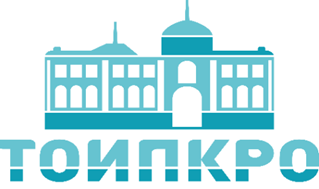 ИНФОРМАЦИОННОЕ ПИСЬМОКафедра дошкольного и начального образования информирует о проведении методического семинара 27 марта 2019 года «Современные подходы к воспитанию в условиях реализации ФГОС». В программе: Стратегические приоритеты развития воспитания детей;Формирование воспитательной компетентности родителей;Интерактивные формы проведения родительских собраний;  Педагогическая поддержка младшего школьника в опасной ситуации. Участие в семинаре бесплатное.Семинар проводит: лектор – методист «АНО «НЦИО» Азарова Людмила Николаевна, к.п.н., доцент кафедры психологии образования Института педагогики и психологии образования Московского городского педагогического университета.Участникам семинара будет выдан сертификат.Заявки на участие высылать на электронный адрес knido-tomsk@mail.ruМесто проведения: г. Томск, ул. Пирогова, 10, ТОИПКРО, ауд. 333Время проведения: 27 марта 2019 г. начало в 10:00.Контактная информация по телефону (3822)  90-20-55, Горохова Татьяна СергеевнаФорма заявки для участия в работе СЕМИНАРА  «Современные подходы к воспитанию в условиях реализации ФГОС»Электронная регистрация на сайте ТОИПКРО:https://docs.google.com/forms/d/1tAWaMGdKXe5fAu2T_qqlkJNSLK651hzeDey5cRsLTpY/edit №ФИО педагогаЗанимаемая должностьМесто работыМуниципалитетТема выступления (при наличии)Форма участия (очно или дистанционно) Адрес электронной почты